PORTUGALSKÁ  LINGVISTIKA IKód: PO1A031Pondělí 08:00 – 12:00Podmínky studia: 2 absence bez omluvy, nad tento rámec mě prosím kontaktujteUkončení  zkouškou – předtermín 16.5. dále 2 řádné termíny a 1 termín opravný (zbytek podle domluvy)písemná forma, pouze praktická částDATUMOBSAH HODINYMATERIÁLYZADÁNÍ NA PŘÍŠTÍ HODINUPOZNÁMKY mimo hlavní téma: 19.9.Blok 1Úvodní hodina: Informace o předmětu, materiálech, ukončeníPopsána struktura hodinOdučeno:Ppt.1. PORTUGALŠTINA JAKO SVĚTOVÝ JAZYK) -PROJEKTYVÁNOCE PRO DĚTI LUSOFONNÍCH RODIČŮBlok 2SEZNÁMENÍ SE PORTUGALŠTINOUOdučeno: Výuka portugalštiny v ČR-26.9.Blok 1 Prozodické jednotky a prostředky souvislé řeči
Fonetická transkripceSkripta Tláskal (2006, p.229-252)Tláskal (2006, p.25)Ppt. 2. PROZODIE, SOUVISLÁ ŘEČ, PŘÍZVUK 26.9.2022PovinnéTláskal (2006, 15-24)ÚVODTEST (ELF, WORD)doporučujihttps://european-portuguese.info/pt/vowelshttps://european-portuguese.info/pt/dobrovolnéROZHOVORČLÁNKY O ZEMÍCH CPLPhttps://european-portuguese.info/pt/videosBlok 2UNIDADE 1Ppt.    PovinnéPovinné (blok 1)2. prozodie a přízvuk (cvičení ve wordu) – vypracovat elektronicky nebo manuálně 3-1010-1017.10Blok 1Obecně hláskaObceně samohláska¨portugalské samohláskyBlok 2UNIDADE 1SLIDE 1-35Skripta Tláskal (2006, p.37-46)Ppt. 4. SAMOHLÁSKY WORD: 4. OBECNĚ SAMOHLÁSKY  VYHOTOVIT: WORD: 4. OBECNĚ SAMOHLÁSKYPŘINÉST NA PŘÍŠTÍ HODINU NEBO POSLAT NA 9255mail.muni.cz  Dialogy pro projekt (květen, červen 22)Úroveň B1Témata: EkonomieFilologieMatematika (JIŽ ZABRÁNO)24.10.Blok 1Samohlásky předníBlok 2UNIDADE 1UNIDADE 2Blok 1Skripta Tláskal (2006, p.37-46)Ppt. 5. SAMOHLÁSKY PŘEDNÍBlok 2PPTUNIDADE 1 (VŠECHNY SLIDY)UNIDADE 2(SLIDE 1-9)VyhotovitELFTÝDEN – ODDDÍL 7PŘEDNÍ SAMOHLÁSKY TEST: 1.Transcrição fonética (pouze 8 slov)2.TEST: EXERCÍCIO PRÁTICO(VIZ NÍŽE PRTSCR)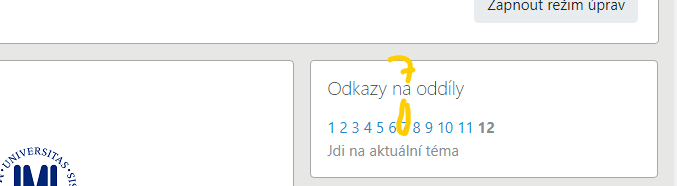 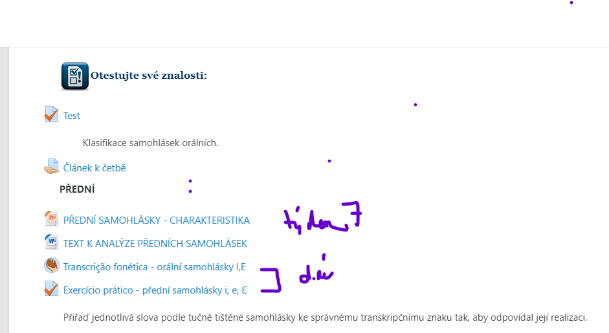 Prosím o šíření stránky Home | lMooc 4 Slavhttps://www.lmooc4slav.eu/ )31.10.BLOK  1BLOK 2Blok 1SkriptaTláskal (2006, p.57-60)Ppt. 6. SAMOHLÁSKY STŘEDNÍBlok 2PPTUNIDADE 3 (VŠECHNY PPT)Vyhotovit na příště: povinnéDiktáty 1,2,3,(učební materiály – složka diktáty – budou také součástí zkoušky)Word 6-Text k analýze středních samohlásek – zkontrolovat s klíčemhttps://pt.euronews.com/2020/11/04/trump-ameaca-travar-eleicoes-em-tribunalTrump ameaça travar eleições em tribunalBlok 2 – Zopakovat siBarvy, časování sloves, přechylování, tvoření množného číslaDne 11.11. se bude konat oborová rada. Jelikož jsem byla zvolena zástupkyní za studenty, chtěla jsem Vás poprosit o náměty, připomínky, doporučení, jakékoliv komentáře, které byste chtěli oborové radě vzkázat. Nápady na zlepšení, apod…. 7.11.Blok 1Samohlásky zadní Blok 2Unidade 4  Blok 1SkriptaTláskal (2006, p61-69)Ppt. 7. SAMOHLÁSKY ZADNÍBLOK 4A (CELÉ)4B (SLIDY 1-8)Úkoly na příští týdenPOVINNÉ1.Elf – ZADNÍ SAMOHLÁSKY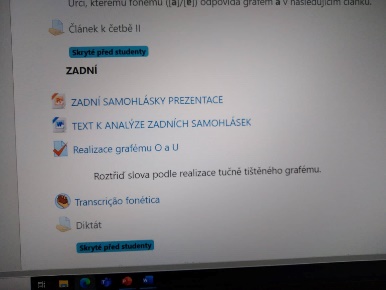 (CVIČENÍ: REALIZACE GRAFÉMŮ O, U, TRANSCRICAO FONÉTICA)2. Diktát č. 4. (první dva texty ze cvičení word 7. zadní samohlásky)(ULOŽENO TAKÉ V 7. ZADNÍ SAMOHLÁSKY)https://forms.office.com/r/U15SJEX1X73.ODPOVĚDNÍK ČASOVÉ VÝRAZY(opakovat)Dobrovolně: Word 7_ cvičení, poslech, transkripce všechny textyOpakování samohlásky (ppt.č.11 – otázky k závěrečné zkoušce – slide 1-48)14.11.BLOK 1Samohlásky nazální, nazální skluzBLOK 2Blok 1SkriptaTláskal (2006, p.61-69)Ppt. 8. SAMOHLÁSKy nazální, nazální skluzyBLOK4B 4CBlok 1POVINNĚ WORD 8. SAMOHLÁSKY ZADNÍ (NAJÍT V TEXTU NAZÁLNÍ SAMOHLÁSKY, SKLUZY A DIFTONGY – POROVNAT S KLÍČEM)DIKTÁT Č. 5. BLOK Č. 2 Unidade 4Nepravidelná slovesa (zkoušet si v ppt časovat)Dobrovolně: EUROMILHOES (SORTEIO – nahrávka a cvičení)21.11Distančně: nahrána (Péče o člena rodiny)Přednáška budeDvojhlásky, trojhláskyBlok 1SkriptaTláskal (2006, p.75-92)Ppt 9DIFTONGY, TRIFTONY, HIÁTY NAHRÁNO V PPTBLOK 1PŘÍPRAVA: IS.MUNI (UČEBNÍ MATERIÁLY)PPT 9DIKTÁT PLUS KVÍZ (SLOŽKA DIKTÁTY – DIKTÁT Č. 6) NEBO POD ČÍSLEM 9 (DFTONGY, TRIFTONGY..)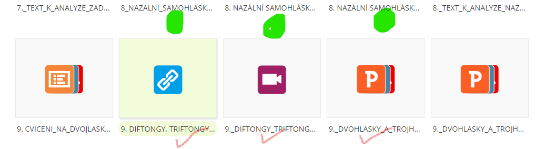 ELF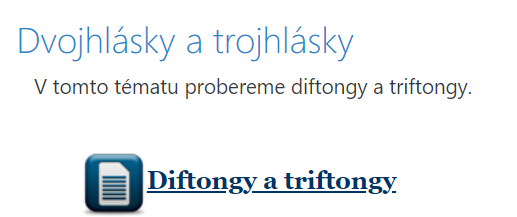 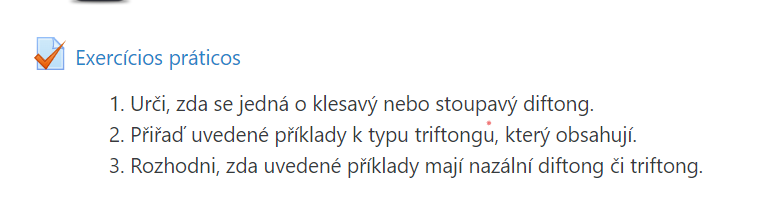 BLOK Č. 2 Unidade 4 EUROMILHOES (SORTEIO – nahrávka a cvičení)28.11Souhlásky A  PŘÍPRAVA NA TESTBlok 1 SkriptaTláskal (2006, p.92-114)Ppt 9SouhláskyPPT10SOUHLÁSKY – PŘÍPRAVA NA ZKOUŠKUBlok 2UNIDADE 5Dobrovolně: Elf – souhlásky Transcricao fonéticaOdpovědník (závěrečný test – zkušební)Povinně Text word 10. Diktát č. 7 (kvíz) (bude k dispozici během týdne)5.12.Opakování samohlásky12.12předtermín8:00 HODING24SOUČÁST: TEORIE (PPT 11 A PPT 12)DIKTÁT (SLOŽKA DIKTÁTY)TRANSKRIPCE  (SEZNAM SLOV K TRANSKRIPCI)